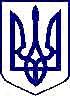 КРАСНОГРАДСЬКА МІСЬКА РАДА  ХХVІ СЕСІЯ VІІІ СКЛИКАННЯРІШЕННЯ 25 листопада 2021 року								№ 1715-VIІІПро затвердження Порядку проведеннягромадського обговорення кандидатури старостив старостинських округах Красноградськоїтериторіальної громадиКеруючись пунктом 61 частини 1 статті 26, статтями  541, 59 Закону України «Про місцеве самоврядування в Україні», з метою врахування думки громадськості під час призначення старост в старостинських округах на території Красноградської територіальної громади, міська радаВИРІШИЛА:1. Затвердити Порядок проведення громадського обговорення кандидатури старости в старостинських округах Красноградської територіальної громади (додається). 2. Контроль за виконанням даного рішення покласти на постійну комісію з питань законності, правопорядку, депутатської діяльності, етики та регламенту (Валерій БУРІЛО). Міський голова                                                                  Світлана КРИВЕНКОДодаток до рішення ХХVІ сесії  VIII скликанняКрасноградської міської радивід  25.11.2021р. №1715-VIIIПОРЯДОКПРОВЕДЕННЯ ГРОМАДСЬКОГО ОБГОВОРЕННЯ КАНДИДАТУРИ СТАРОСТИ В СТАРОСТИНСЬКИХ ОКРУГАХ КРАСНОГРАДСЬКОЇ ТЕРИТОРІАЛЬНОЇ ГРОМАДИ. 1 Загальні положення1.1. Порядок розроблено на підставі Закону України «Про місцеве самоврядування в Україні» і є механізмом реалізації законних прав мешканців старостинських округів Красноградської територіальної громади на участь у громадському обговоренні кандидатур на посаду старости.1.2. Цей порядок визначає основні вимоги до організації і проведення громадського обговорення у формі громадських слухань, або проведення опитування,  кандидатури старости в старостинських округах Красноградської територіальної громади (далі – громадські обговорення). 1.3. Метою громадських обговорень, є визначення рівня підтримки кандидатури старости старостинського округу на території Красноградської територіальної громади.1.4. Основним завданням громадських обговорень є погодження з жителями відповідного старостинського округу кандидатури старости.1.5. Право на участь у громадських обговореннях мають жителі відповідного старостинського округу, які є громадянами України, мають право голосу на виборах, та зареєстровані на території даного округу. 1.6. Громадські обговорення  мають відкритий характер, проводяться на засадах добровільності, гласності та свободи висловлювань. Ніхто не може бути примушений до участі або обмежений в участі при проведенні громадського обговорення. 2. Організація і проведення громадських обговорень2.1. Громадські обговорення, призначаються як правило у неробочий день у найбільшому за кількістю місць приміщенні або на відкритому майданчику (при наявності належних кліматичних умов), що розташовані на території відповідного старостинського округу. 2.2. Кандидатура старости вноситься на громадські обговорення Красноградським міським головою.2.3. Громадські обговорення, оголошуються безпосередньо шляхом видання розпорядження міського голови.2.4. Розпорядження міського голови про призначення громадських обговорень, має  містити відомості про:  кандидатуру на посаду старости певного старостинського округу для обговорення;  дату, місце, час проведення громадських обговорень;  створення та затвердження складу  комісії з проведення громадських обговорень  кандидатури старости на території Красноградської територіальної громади. 2.5. Не пізніше ніж за 7 календарних днів до дня проведення громадських обговорень міська рада забезпечує оприлюднення оголошення про проведення   громадських обговорень на офіційному веб-сайті Ради, на інформаційних стендах в населених пунктах відповідного старостинського округу. Також оголошення про проведення громадських обговорень може поширюватися в будь-який інший доступний спосіб з метою ознайомлення з ним якомога більшої кількості жителів старостинського округу.2.6. Для проведення громадських обговорень розпорядженням міського голови утворюється комісія з проведення громадських обговорень кандидатури старости на території Красноградської територіальної громади (далі – комісія) у складі не менше 5-ти осіб.2.7.  Засідання комісії проводяться в міру необхідності та вважаються правомочними за присутності 2/3 складу комісії. Рішення комісії є протокольним та вважається прийнятим, якщо за нього проголосували половина та більше присутніх її членів. У разі рівної кількості голосів голос голови комісії є вирішальним. Протокол комісії підписується головою та усіма присутніми членами комісії. 2.8. Комісія з проведення громадських обговорень кандидатури старости на території Красноградської територіальної громади: - Забезпечує належне інформування жителів старостинського округу про проведення громадських обговорень.- Організовує громадські обговорення, готує підсумковий протокол про результати громадських обговорень.-  Узагальнює та оприлюднює результати громадських обговорень.- Вирішує інші організаційно - технічні питання, що стосуються проведення громадських обговорень.2.9. Органи й посадові особи місцевого самоврядування, адміністрація підприємств, установ та організацій, що розташовані на території старостинського округу, сприяють проведенню громадських обговорень.3. Проведення громадських обговорень3.1.Основні вимоги до організації і проведення громадського обговорення у формі опитування громадян.3.1.1 Проведення опитування громадян старостинського округу щодо кандидатури старости проводиться шляхом зібрання підписних листів.3.1.2. Час та місце проведення опитування визначається розпорядженням міського голови.3.1.3. З метою опитування  максимальної кількості громадян старостинського округу процес  може тривати кілька днів.3.1.4. Опитування  громадян може проводиться шляхом відвідування місць проживання громадян старостинського округу, що є повнолітніми та мають право голосу на виборах відповідного старостинського округу, або розміщення уповноважених комісією осіб, що проводять опитування, в публічних місцях на території старостинського округу в визначений час.3.1.5. Опитування здійснюється шляхом заповнення громадянами підписних листів, форма яких розробляється та затверджується радою. В підписних листах вказується назва опитування, інформація про кандидата на посаду старости. 3.1.6. Перед опитуванням громадяни можуть докладніше ознайомитися з інформацією про кандидата (фото та автобіографія) з інформаційних плакатів (листівок), які виготовляються комісією. Будь-яка інша агітація (пряма чи прихована) опитуваних під час проведення опитування заборонена.3.1.7. Жителі округу проставляють підпис в підписному листі за умови пред’явлення  паспорта громадянина України.3.1.8. Підрахунок голосів в підписних листах здійснюється комісією.3.1.9. Результати опитування вносяться в протокол засідання комісії.3.1.10. Якщо кандидатура старости отримала достатню підтримку за результатами опитування громадян, інші форми громадських обговорень не проводяться. 3.1.11. Якщо за результатами опитування громадян кандидатура старости не отримала необхідну підтримку голосів то додатково проводяться громадські слухання. Громадські слухання проводяться протягом 2-х тижнів після завершення опитування громадян відповідного старостинського округу.3.2.Основні вимоги до організації і проведення громадського обговорення у формі громадських слухань.3.2.1. Час та місце проведення громадських слухань визначається розпорядженням міського голови. 3.2.2. До початку громадських слухань проводиться реєстрація учасників громадських  слухань. У списку реєстрації учасників громадських слухань зазначають прізвища, імена, по батькові учасників, дати їх народження, зареєстроване місце проживання. Учасник слухань підтверджує достовірність зазначеної інформації шляхом надання своїх паспортних даних та  особистим підписом у протоколі учасників громадських слухань. 3.2.3. Перед початком громадських слухань  більшістю зареєстрованих учасників громадських слухань, які мають право голосу на цьому заході, обираються головуючий, секретар та лічильна комісія. Інформація про це заноситься до протоколу громадського слухання. 3.2.4.  Головуючий веде громадські слухання, стежить за дотриманням на них порядку, разом із секретарем підписує протокол. Якщо головуючий зловживає своїми правами, то учасники громадських слухань  більшістю голосів можуть висловити йому недовіру й обрати нового.3.2.5. Секретар громадських слухань  веде протокол громадських слухань. 3.2.6. Лічильна комісія встановлює присутність учасників громадських слухань, кількість осіб, що наділені правом голосу, підраховує голоси під час голосування, а також розглядає звернення, пов’язані з порушенням порядку голосування чи іншими перешкодами в голосуванні.3.2.7. Під час проведення громадських слухань  заслуховується кандидат на посаду старости. Присутні можуть виступати та ставити запитання кандидату. 3.2.8. Громадські слухання передбачають голосування за кандидатуру на посаду старости. 3.3. Кандидатура старости вважається погодженою з жителями відповідного старостинського округу, якщо в результаті громадських обговорень (громадських слухань, опитування громадян),  отримала таку підтримку у старостинському окрузі:з кількістю жителів до 1500 - більше 20 відсотків голосів жителів від загальної кількості жителів відповідного старостинського округу, які є громадянами України і мають право голосу на виборах;з кількістю жителів від 1500 до 10 тисяч - більше 17 відсотків голосів;з кількістю жителів від 10 тисяч до 20 тисяч - більше 14 відсотків голосів;з кількістю жителів від 20 тисяч до 30 тисяч - більше 10 відсотків голосів;з кількістю жителів більше 30 тисяч - більше 7 відсотків голосів жителів від загальної кількості жителів відповідного старостинського округу, які є громадянами України і мають право голосу на виборах.3.4. За результатами проведеного громадського обговорення (громадських слухань, опитування громадян) кандидатури старости складається протокол, який має містити такі відомості: дата (період) і місце проведення громадського обговорення (громадських слухань, опитування громадян), кількість жителів відповідного старостинського округу, які є громадянами України і мають право голосу на виборах, відомості про кандидатуру старости, кількість учасників громадського обговорення (громадських слухань, опитування громадян),  які підтримали відповідну кандидатуру, із зазначенням прізвища, власного імені (усіх власних імен) та по батькові (за наявності), числа, місяця і року народження, серії та номера паспорта громадянина України (тимчасового посвідчення громадянина України - для осіб, недавно прийнятих до громадянства України), що засвідчується підписом таких учасників.3.5. Форма проведення громадських обговорень визначається розпорядженням міського голови.3.6. За результатами  громадських обговорень міський голова вносить на розгляд ради проект рішення щодо затвердження старости у відповідному старостинському окрузі.3.7. Кандидатура старости відповідного старостинського округу, не підтримана  міською радою, не може бути повторно внесена для затвердження в цьому старостинському окрузі протягом поточного скликання Красноградської міської ради.4. Прикінцеві положення4.1. Зміни та доповнення до цього Порядку вносяться відповідним рішенням міської ради.4.2. Питання щодо проведення громадського обговорення, не врегульовані цим Порядком, регулюються відповідно до вимог чинного законодавства України.Секретар ради                                                                           Катерина ЄНІНАДодаток до Порядку проведення громадськогообговорення кандидатури старостив старостинських округах Красноградської територіальної громади Затвердженого рішенням ХХVI сесії VIII скликання Красноградської міської радивід  25.11.2021р. №   - VIIIПІДПИСНИЙ ЛИСТ  № _____Щодо проведення опитування громадян з метою підтримки кандидатури старости на території  _______________________ старостинського округу.                                                   (назва старостинського округу)Кандидатура на посаду старости ________________________________                                                                  (Прізвище, ім’я, по батькові кандидата)Дата, час, місце проведення громадських слухань __________________________________________________________________Загальна кількість зареєстрованих громадян України на території ______________________ старостинського округу ______________________     (назва старостинського округу)                                                                             (кількість зареєстрованих громадян)Голова комісії                                               _____________________________                                                                                                     (Прізвище, ініціали, підпис)  Секретар  комісії                                               _____________________________                                                                                                     (Прізвище, ініціали, підпис)  № п/пПрізвище ім’я по батьковіДата народженняСерія номер паспорта громадянина УкраїниЗареєстроване місце проживанняЗа/протиПідпис